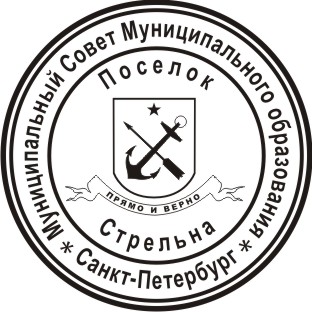 МУНИЦИПАЛЬНЫЙ СОВЕТ МУНИЦИПАЛЬНОГО ОБРАЗОВАНИЯ ПОСЕЛОК СТРЕЛЬНАV СОЗЫВАРЕШЕНИЕ  от 14 мая 2019 года                                                                                                                  № 27(в ред. Решений от 14.08.2019 № 41, от 16.05.2023 № 21, от 15.08.2023 № 44 )Об утверждении Порядка проведения регионального дня приема граждан Российской Федерации органами местного самоуправления внутригородского муниципального образования города федерального значения Санкт-Петербурга поселок Стрельна(наименование в ред. Решения от 16.05.2023 № 21)В соответствии с Законом Санкт-Петербурга от 23.09.2009 № 420-79 «Об организации местного самоуправления в Санкт-Петербурге», Уставом Внутригородского муниципального образования Санкт-Петербурга поселок СтрельнаМУНИЦИПАЛЬНЫЙ СОВЕТРЕШИЛ:     Утвердить Порядок проведения регионального дня приема граждан Российской Федерации органами местного самоуправления внутригородского муниципального образования города федерального значения Санкт-Петербурга поселок Стрельна согласно Приложению 1 к настоящему решению (пункт 1 в ред. Решения от 16.05.2023 № 21)Контроль за исполнением настоящего решения возложить на Главу Муниципального образования поселок Стрельна Беленкова Валерия Николаевича.Настоящее решение вступает в силу со дня его официального опубликования (обнародования)Глава Муниципального образования,исполняющий полномочия председателя Муниципального Совета                                                               В.Н. БеленковПриложение 1к решению Муниципального Совета Муниципального образования поселок Стрельнаот  14  мая 2019   № 27ПОРЯДОКпроведения регионального дня приема граждан Российской Федерации органами местного самоуправления внутригородского муниципального образования города федерального значения Санкт-Петербурга поселок Стрельна(наименование в ред. Решений от 16.05.2023 № 21, от 15.08.2023 № 44)     Порядок проведения регионального дня приема граждан Российской Федерации органами местного самоуправления внутригородского муниципального образования города федерального значения Санкт-Петербурга поселок Стрельна (далее - Порядок) разработан в целях реализации прав граждан Российской Федерации (далее - граждане) на получение ответов по существу поставленных вопросов при личных обращениях в органы местного самоуправления внутригородского муниципального образования города федерального значения Санкт-Петербурга поселок Стрельна (далее – органы местного самоупарвлоения), в компетенцию которых входит решение поставленных в обращениях вопросов.(пункт 1 в ред. Решения от 16.05.2023 № 21)     Порядок разработан в соответствии с Федеральный закон от 02.05.2006 № 59-ФЗ «О порядке рассмотрения обращений граждан Российской Федерации», Федеральным законом  от 09.02.2009 № 8-ФЗ «Об обеспечении доступа к информации о деятельности государственных органов и органов местного самоуправления», иными федеральными законами, Законом Санкт-Петербурга от 28.03.2018 № 177-38 «О дополнительных гарантиях права граждан Российской Федерации на обращение в органы государственной власти Санкт-Петербурга и органы местного самоуправления внутригородских муниципальных образований Санкт-Петербурга», постановлением Правительства Санкт-Петербурга от 18.07.2018 № 575 «Об утверждении Порядка проведения регионального дня приема граждан Российской Федерации исполнительными органами государственной власти Санкт-Петербурга».     Региональный день приема граждан, приуроченный к Дню города - Дню основания Санкт-Петербурга, проводится ежегодно в третий понедельник мая с 12 часов 00 минут до 20 часов 00 минут в целях обеспечения возможности реализации гражданином, в том числе осуществляющим трудовую деятельность в день проведения регионального дня приема граждан, права на личное обращение.     Региональный день приема проводится Главой муниципального образования,  Главой местной администрации (далее – руководители органов местного самоуправления).     Организационно-методическое обеспечение проведения регионального дня приема граждан руководителями органов местного самоуправления и уполномоченными ими лицами осуществляет Местная администрация внутригородского муниципального образования города федерального значения Санкт-Петербурга поселок Стрельна.(пункт 5 в ред. Решения от 16.05.2023 № 21)При подготовке и проведении регионального дня приема граждан руководители органов местного самоуправления и уполномоченные ими лица в своей деятельности руководствуются Конституцией Российской Федерации, федеральными конституционными законами, федеральными законами, указами и распоряжениями Президента Российской Федерации, постановлениями и распоряжениями Правительства Российской Федерации, законами Санкт-Петербурга, нормативными правовыми актами исполнительных органов и иными правовыми актами исполнительных органов, муниципальными правовыми актами, регулирующими порядок работы с обращениями гражданМестная администрация внутригородского муниципального образования города федерального значения Санкт-Петербурга поселок Стрельна: (в ред. Решения от 16.05.2023 № 21)7.1. Не позднее чем за две недели до даты проведения регионального дня приема граждан проводит проверку и актуализацию сведений об органах местного самоуправления и уполномоченных на проведение регионального дня приема граждан лицах в электронном справочнике на портале сетевого справочного телефонного узла органов государственной власти и органов местного самоуправления Российской Федерации.7.2. Не позднее чем за две недели до даты проведения регионального дня приема граждан размещает информацию о его проведении через средства массовой информации, на официальном сайте внутригородского муниципального образования города федерального значения Санкт-Петербурга поселок Стрельна в информационно-телекоммуникационной сети «Интернет» (www.mo-strelna.ru), а также на информационных стендах, расположенных на территории внутригородского муниципального образования города федерального значения Санкт-Петербурга поселок Стрельна, на информационных стендах в помещениях (зданиях), занимаемых органами местного самоуправления.(подпункт 7.2 в ред. Решения от 16.05.2023 № 21)     Личный прием граждан руководителями органов местного самоуправления и уполномоченными ими лицами (далее - личный прием) проводится по вопросам, отнесенным к компетенции органов местного самоуправления.     Личный прием  проводится по адресу: Санкт-Петербург, поселок Стрельна, Санкт-Петербургское шоссе, д.69, литер А.Личный прием осуществляется в помещениях:10.1. Обеспечивающих доступность для граждан с ограниченными физическими возможностями, общественную и пожарную безопасность, недопущение разглашения сведений, содержащихся в устных обращениях, а также отвечающих санитарно-эпидемиологическим требованиям.10.2. Оборудованных при необходимости автоматизированными рабочими местами со специальным программным обеспечением по проведению личного приема и приема в режиме видео-конференц-связи, видеосвязи, аудиосвязи и иных видов связи (далее - прием в режиме связи).Личный прием граждан Главой Муниципального образования и уполномоченными им лицами осуществляется на основании предварительной записи по телефону (812) 421-43-03 либо по адресу электронной почты:  msovet@mo-strelna.ru.Личный прием граждан Главой местной администрации и уполномоченными им лицами осуществляется на основании предварительной записи по телефону (812) 421-39-88 либо по адресу электронной почты:  info@mo-strelna.ru.Для осуществления предварительной записи гражданам необходимо сообщить следующие сведения:а) фамилия, имя, отчество (при наличии);б)  вопросы, для решения которых гражданин желает записаться на личный прием;в) адрес места жительства и контактный телефон для связи.В случае непредставления  указанных выше сведений гражданину может быть отказано в записи на личный прием с разъяснением причин отказа.Право на личный прием в первоочередном порядке имеют следующие категории граждан:1) Герои Советского Союза, Герои Российской Федерации, полные кавалеры ордена Славы, Герои Социалистического Труда, Герои Труда Российской Федерации, полные кавалеры ордена Трудовой Славы;2) инвалиды Великой Отечественной войны, ветераны Великой Отечественной войны, бывшие несовершеннолетние узники концлагерей, гетто и других мест принудительного содержания, созданных фашистами и их союзниками в период Второй мировой войны;3) инвалиды I и II групп инвалидности, их законные представители (один из родителей, усыновителей, опекун или попечитель) по вопросам, касающимся интересов инвалидов, представителями которых они являются;4) члены многодетных семей;5) беременные женщины;6) граждане, пришедшие на личный прием с ребенком (детьми) в возрасте до трех лет включительно;7) лица, удостоенные почетного звания «Почетный гражданин Санкт-Петербурга»;8) дети-сироты и дети, оставшиеся без попечения родителей, лица из числа детей-сирот и детей, оставшихся без попечения родителей, а также лица, потерявшие в период обучения обоих родителей или единственного родителя;(подпункт 8 в ред. Решения от 16.05.2023 № 21)9) граждане, подвергшиеся воздействию радиации вследствие катастрофы на Чернобыльской АЭС.10) граждане, удостоенные звания «Почетный житель Стрельны».11) граждане, достигшие возраста 70 лет. (подпункт 11 в ред. Решения от 15.08.2023 № 44).В случае если право на личный прием в первоочередном порядке в соответствии с настоящим пунктом одновременно имеют два и более гражданина, прием указанных граждан проводится в порядке их явки на личный прием.В целях обеспечения получения гражданами ответов по существу поставленных вопросов при личных обращениях в органы местного самоуправления Муниципального образования поселок Стрельна, в компетенцию которых входит решение поставленных в устных обращениях вопросов, руководители органов местного самоуправления и уполномоченные ими лица, осуществляющие личный прием:14.1. Заносят содержание устных обращений и информацию о результатах рассмотрения в карточки личных приемов граждан.14.2. Принимают с занесением в карточки личных приемов граждан по каждому устному обращению одно из следующих решений:о предоставлении гражданину устного ответа в ходе личного приема по существу поставленных в устном обращении вопросов в случае, если изложенные в устном обращении факты и обстоятельства являются очевидными и не требуют дополнительной проверки, при согласии гражданина и с занесением в карточку личного приема гражданина содержания устного ответа, данного в ходе личного приема по существу поставленных в устном обращении вопросов;о предоставлении гражданину устного ответа в ходе личного приема по существу поставленных в устном обращении вопросов с последующим направлением письменного ответа по существу поставленных в устном обращении вопросов в случае, если изложенные в устном обращении факты или обстоятельства не являются очевидными или требуют дополнительной проверки или при отсутствии согласия гражданина на предоставление гражданину устного ответа в ходе личного приема;об обеспечении приема в режиме связи гражданина иными уполномоченными лицами, осуществляющими прием, в случае, если устные обращения содержат вопросы, решение которых не входит в компетенцию органов местного самоуправления; (абзац четвертый в ред. Решения от 14.08.2019 № 41)о проведении отложенного приема с последующим направлением в течение трех рабочих дней письменного ответа гражданину о дате и времени проведения его приема в режиме связи уполномоченным лицом соответствующего органа местного самоуправления, в компетенцию которого входит решение вопросов, поставленных в устном обращении;об отказе от приема в режиме связи с органом государственной власти Санкт-Петербурга и органом местного самоуправления внутригородского муниципального образования Санкт-Петербурга, в компетенцию которых не входит решение вопросов, поставленных в устном обращения гражданина на личном приеме.15. В случае если в обращении содержатся вопросы, решение которых не входит в компетенцию органа местного самоуправления внутригородского муниципального образования города федерального значения Санкт-Петербурга поселок Стрельна, гражданину дается разъяснение, куда и в каком порядке ему следует обратиться.(пункт 15 в ред. Решений от 14.08.2019 № 41, от 16.05.2023 № 21)16. По результатам проведения регионального дня приема граждан составляются итоговые сводные отчеты. (нумерация в ред. Решения от 14.08.2019 № 41)17. В течение 30 дней после проведения регионального дня приема граждан органы местного самоуправления внутригородского муниципального образования города федерального значения Санкт-Петербурга поселок Стрельна представляют в Управление по работе с обращениями граждан Администрации Губернатора Санкт-Петербурга итоговый отчет о результатах проведения регионального дня приема граждан, содержащий анализ в сравнении с аналогичным периодом прошлого года: (нумерация в ред. Решения от 14.08.2019 № 41, пункт в ред. Решения от 16.05.2023 № 21)количества граждан, принятых на личном приеме;количества письменных обращений, принятых в ходе личного приема;количества граждан, принятых при приеме в режиме связи;вопросов, изложенных в указанных обращениях граждан в соответствии с Типовым общероссийским тематическим классификатором обращений граждан, организаций и общественных объединений, и принятых мер по обеспечению прав и законных интересов граждан, в том числе с учетом результатов рассмотрения обращений: «поддержано» («приняты меры»), «разъяснено», «не поддержано».